REGULAMIN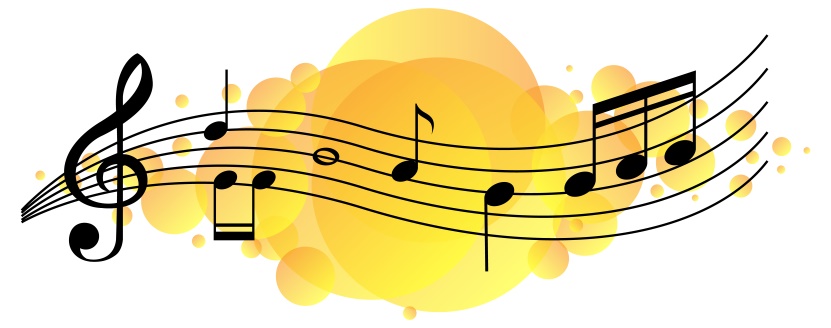 IV FESTIWAL 
PIOSENKI SENIORÓW
 „Czas nas uczy pogody”Komprachcice,23 listopada 2022Założenia i cele festiwalu: wzbudzanie aktywnego uczestnictwa w działaniach związanych z kulturą muzyczną, dzielenie się doświadczeniami ze wspólnego muzykowania, nawiązywanie kontaktów, integracja grup seniorów,doskonalenie poziomu wykonawczego amatorskich zespołów senioralnych,uwrażliwienie społeczeństwa na piękno tej sztuki jaką jest muzyka,Festiwal ma charakter konkursu i odbędzie się 23 listopada 2022r. (środa) o godz. 10:00
w Sali widowiskowej Samorządowego Ośrodka Kultury w Komprachcicach.Adresowany jest do muzykujących grup seniorów. Festiwal zostanie przeprowadzony w jednej kategorii,  mogą w nim uczestniczyć zespoły wokalne,  wokalno-instrumentalne, chóry oraz duety.Uczestnicy wykonują po dwie piosenki a capella, do akompaniamentu własnego, zespołu lub półplaybacku, dwa utwory o tematyce dowolnej.W przypadku półplaybacku (podkładu) na nośniku (pendrive, CD) powinny znajdować się tylko wykonywane utwory.Warunkiem wzięcia udziału w festiwalu jest:
a)  przesłanie poprawnie wypełnionego kompletu dokumentów do dnia 15 listopada  2022 r. 
do godz. 12:00
(do pobrania z http://www.sokkomprachcice.pl/) na adres:Samorządowy Ośrodek Kultury 
          46-070 Komprachcice 
           ul. Niemodlińska 2, 
                      lubpromocja@sokkomprachcice.plOrganizatorzy zapewniają nagłośnienie, odpowiednią ilość mikrofonów, pianino i perkusję. Pozostały sprzęt muzyczny zespoły zapewniają sobie we własnym zakresie.Uczestnicy festiwalu przyjeżdżają na koszt własny lub placówki delegującej.Jury w ocenie będzie brało pod uwagę: dobór repertuaru,wykonanie. Jury przyzna nagrody za I, II, III, miejsce oraz wyróżnienia -  jednocześnie zastrzega sobie możliwość innego podziału nagród. Wszelkie decyzje komisji są ostateczne i nieodwołalne. Organizator zastrzega sobie prawo do zmiany regulaminu.Przetwarzanie Danych Osobowych14. Udział w przeglądzie wiąże się z utrwalaniem  wizerunku uczestników poprzez  fotografię analogową, cyfrową i nagrania cyfrowe video w trakcie trwania przeglądu, w celu udokumentowania przebiegu, oraz promocji Organizatora przeglądu.15. Wyłonienie laureatów będzie  wiązało się z podaniem do publicznej wiadomości  na stronie www.sokkomprachcice.pl  imion i nazwisk laureatów oraz upublicznienia ich wizerunku. Organizator rozważa umieszczenie powyższych danych również na portalu społecznościowym  FACEBOOK link: https://www.facebook.com/SOKKomprachcice  (Fanpage Organizatora) Podstawą do przetwarzania danych w związku z przystąpieniem do udziału w festiwalu  jest zgoda uczestnika festiwalu / rodzica lub opiekuna prawnego.Karta ZgłoszeniaIII FESTIWAL PIOSENKI SENIORÓW„Czas nas uczy pogody”Komprachcice, 23 listopada 2022 r.KARTĘ  ZGŁOSZENIA NALEŻY WYPEŁNIĆ CZYTELNIE, DRUKOWANYMI LITERAMINazwa zespołu (liczba członków)……………………………………………………..............…………………………………………………………………………………………………...Adres reprezentowanej instytucji…………………………………………………………….......................................................................................................................................................………………………………………………………………………………………………….Imię i nazwisko opiekuna / instruktora ………………………………………………………………………………………………………………………………………………………….Telefon kontaktowy i mail opiekuna / instruktora …………………………………………………………………………………………………..Tytuły piosenek……………………………………………………………………………………………………………………………………………………………………………………………..Wymagania techniczne …………………………………………………………………………………………………………………………………………………………………………….Informacja o zespole ……………………………………………………………………………………….………..….......................................................................................................................................................Podpis osoby zgłaszającej…………………………………Zgoda na przetwarzanie 
         danych osobowychWyrażam zgodę na przetwarzanie moich / mojego dziecka danych osobowych zawartych w karcie zgłoszenia, w tym również wizerunku  utrwalonego w związku z udziałem w przeglądzie w celu umieszczenia na: 
Zgodnie z art. 13 Rozporządzenia Parlamentu Europejskiego i Rady (UE) 2016/679  z dnia 27 kwietnia 2016 r. w sprawie ochrony osób fizycznych w związku z przetwarzaniem danych osobowych i w sprawie swobodnego przepływu takich danych oraz uchylenia dyrektywy 95/46/WE  (4.5.2016 L 119/38 Dziennik Urzędowy Unii Europejskiej PL)  poinformowano mnie, że:Administratorem Danych Osobowych jest Samorządowy Ośrodek Kultury 
w Komprachcicach, ul. Niemodlińska 2, 46-070 Komprachcice,  zwany dalej SOK 
w Komprachcicach.Kontakt z Inspektorem Ochrony Danych w SOK w Komprachcicach w sprawie zasad przetwarzania danych osobowych z wyznaczonym inspektorem ochrony danych osobowych za pomocą poczty elektronicznej e-mail: inspektor@kancelaria-odo.pl  [Moje dane osobowe] / [dane osobowe  mojego  dziecka]  będą przetwarzane w celu udokumentowania i promocji IV  FESTIWALU PIOSENKI SENIORÓW organizowanego przez SOK w Komprachcicach i nie będą udostępniane innym odbiorcom, chyba że wynikać to będzie z przepisu prawa.;Przysługuje mi prawo dostępu do treści danych oraz ich poprawiania, usunięcia,  prawo do sprzeciwu, zażądania ograniczenia przetwarzania danych, prawo do przeniesienia danych oraz prawo do cofnięcia zgody w dowolnym momencie bez wpływu na zgodność z prawem przetwarzania którego dokonano na podstawie zgody przed jej cofnięciem, Przysługuje mi prawo wniesienia skargi do organu nadzorczego (tj. Urzędu Ochrony Danych) Podanie SOK w Komprachcicach danych osobowych jest dobrowolne, przy czym niewyrażenie  zgody lub  cofnięcie zgody może uniemożliwić  [mi / mojemu dziecku]  wzięcie udziału w festiwalu.Dane osobowe przetwarzane będą do momentu pisemnego cofnięcia zgody. [   ] TAK      [   ] NIEstronie internetowej SOK w Komprachcicach  www.sokkomprachcice.pl[   ] TAK       [    ] NIEportalu społecznościowym Facebook (Fanpage SOK w Komprachcicach ) https://www.facebook.com/SOKKomprachcice/[   ] TAK       [    ] NIEw Kronikach Pamiątkowych  SOK w Komprachcicach udostępnianych do wglądu osobom zainteresowanym wydarzeniami organizowanymi przez SOK 
w Komprachcicach[   ] TAK       [    ] NIEserwisie internetowym YouTube – kanale SOK Komprachcice https://www.youtube.com/channel/UCXt4UFOs2hoEzGIDU2Xwrbw[   ] TAK    [    ] NIEW magazynie Samorządowego Ośrodka Kultury w Komprachcicach  
„Z Pasji do Kultury” 